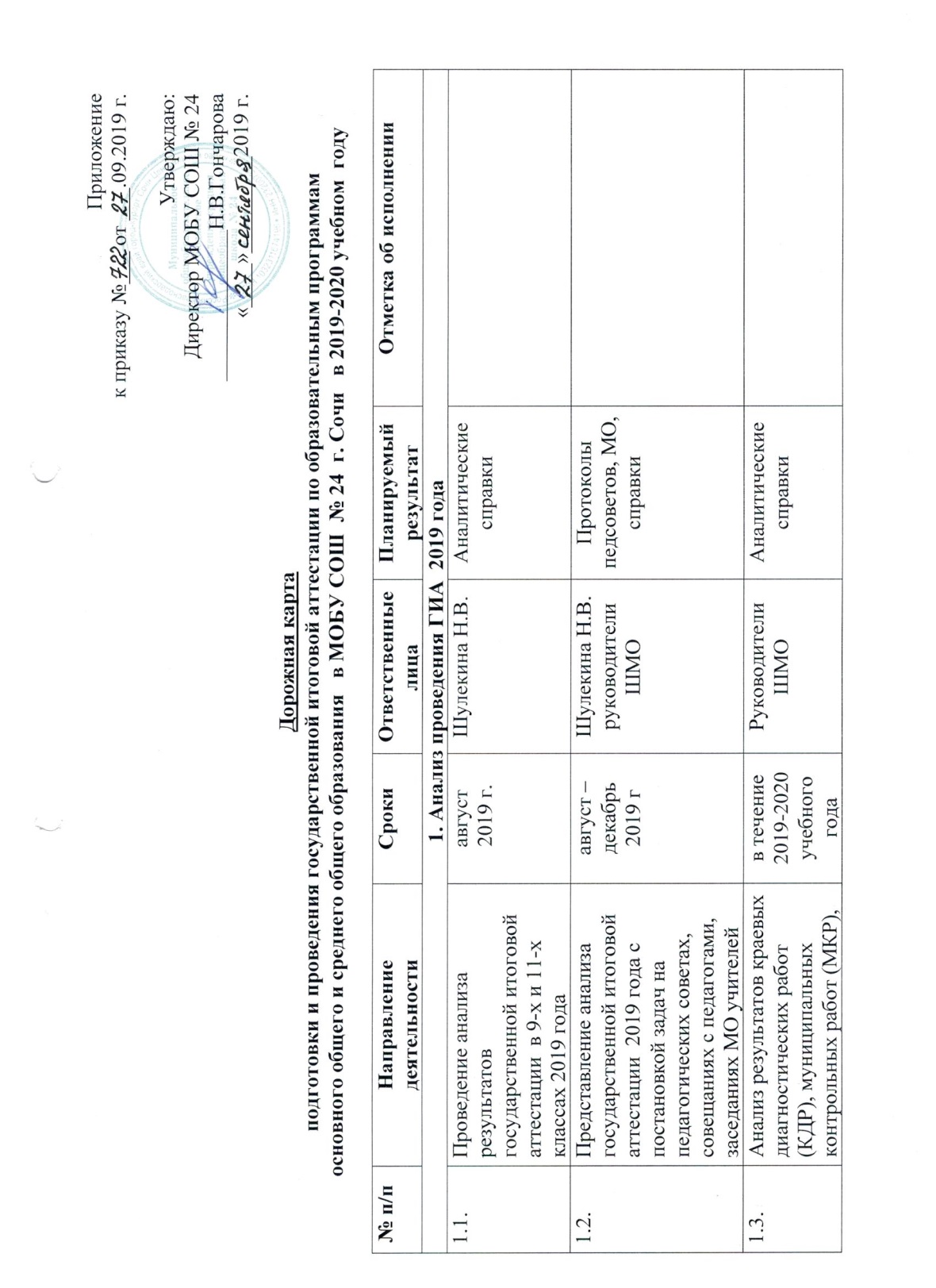                 Директор МОБУ СОШ №24                                                                                                                 Н.В.Гончаровавсероссийских проверочных работ (ВПР) и других оценочных процедур, проводимых в течение 2019-2020 учебного года1.4.Сбор сведений и предоставление информации в УОН администрации г.Сочи по самоопределению выпускников 9-х и 11-х классов в 2019 годусентябрь 2019 годаШулекина Н.В.Статистическая форма                                         2. Меры по повышению качества преподавания учебных предметов                                         2. Меры по повышению качества преподавания учебных предметов                                         2. Меры по повышению качества преподавания учебных предметов                                         2. Меры по повышению качества преподавания учебных предметов                                         2. Меры по повышению качества преподавания учебных предметов                                         2. Меры по повышению качества преподавания учебных предметов2.1.Организация подготовки обучающихся 9-х классов, не получивших аттестат об основном общем образовании, 11-х классов, не получивших аттестат о среднем общем образовании, к сдаче ГИА в сентябрьские срокиавгуст-сентябрь 2019 г.Шулекина Н.В., Максакова О.В.Приказы, графики занятий2.2.Анализ  прохождения педагогами курсов повышения квалификации, участия учителей в муниципальных семинарах, совещаниях по подготовке к ГИАпо графику УОН администрации г.СочиШулекина Н.В.,Свищук Е.М.Удостоверения КПК, материалы семинаров2.3.Участие в совещаниях для директоров, заместителей директоров по подготовке к ГИАпо графику УОН администрации г.СочиГончарова Н.В., Шулекина Н.В.Материалы совещаний2.4.Проведение анализа успеваемости выпускников 9-х и 11-х  классов октябрь 2019 г. – май 2020 г.Шулекина Н.В., Максакова О.В.,председатели МО, учителя-предметникиСправки2.5.Посещение уроков с целью контроля над качеством преподавания  предметов для  подготовки выпускников к ГИАсентябрь 2019 г. – май 2020 г.Шулекина Н.В., Максакова О.В.Анализы уроков2.6.Анализ результатов аттестации педагогических работников в целях установления квалификационных категорий за последние 2 года.август-сентябрь 2019 годаСвищук Е.М.Аналитическая справка2.7.Разработка плана мероприятий по повышению мотивации  педагогических работников школы  на прохождение аттестации в целях установления квалификационных категорийавгуст-сентябрь 2019 г.Свищук Е.М.План2.8.Организация участия педагогов в семинарах-практикумах в рамках КДР по предметам по выбору, сдаваемым в форме ЕГЭв соответствии с планом МУО СЦРОШулекина Н.В.Материалы семинаров2.9.Организация участия педагогов в постоянно действующем семинаре  по теме: «Методика решения разноуровневых заданий по информатике в рамках подготовки учащихся к ЕГЭ», семинаре  по теме «Особенности формирования навыков по выполнению  заданий второй части КИМ ЕГЭ по обществознанию»в течение учебного года, согласно плану СЦРОШулекина Н.В.Материалы семинаров2.10.Организация участия учителей-предметников и обучающихся 11-х классов в вебинарах ГБОУ ИРО Краснодарского края по вопросам подготовки к ГИА-2020в соответствии с планом ГБОУ ИРО Краснодарского краяШулекина Н.В.Материалы вебинаров3. Меры по повышению качества преподавания математики и русского языка3. Меры по повышению качества преподавания математики и русского языка3. Меры по повышению качества преподавания математики и русского языка3. Меры по повышению качества преподавания математики и русского языка3. Меры по повышению качества преподавания математики и русского языка3. Меры по повышению качества преподавания математики и русского языка3.1.Анализ результатов ГИА-9 и ГИА-11  2019 года  по математике и русскому языкусентябрь 2019 годаРуководители ШМОАналитическая справка3.2.Формирование базы данных обучающихся 9-х и 11-х классов, входящих в «группу риска» по математике и русскому языкуоктябрь 2019 г.Шулекина Н.В., учителя- предметникиБаза данных3.3.Разработка плана по повышению качества математического образования в 2019-2020 учебном годуоктябрь 2019 г.Шулекина Н.В., Собина Н.Н.План3.4.Организация  участия выпускников  11-х классов во входной муниципальной контрольной работе по математикеоктябрь 2019 г.Шулекина Н.В.Приказ 3.5.Организация  участия выпускников в пробном муниципальном тестировании по математикефевраль-март 2020 г.Шулекина Н.В.Приказ 3.6.Анализ результатов пробного муниципального тестирования по математикемарт 2020 г.Собина Н.Н.Аналитическая справка3.7.Анализ результатов КДР и других оценочных процедур  по математике и русскому языкув соответствии с графиком проведения работРуководители ШМО, учителя-предметникиАналитические справки3.8.Организация участия учителей -предметников в семинарах-практикумах в рамках КДР, в работе предметных комиссий по проверке КДРв соответствии с графиком проведения работШулекина Н.В., руководители ШМОМатериалы семинаров3.9.Организация участия учителей математики, работающих в старших классах, в постоянно действующем семинаре по теме: «Методические аспекты подготовки обучающихся к государственной итоговой аттестации по математике в форме ЕГЭ на базовом и профильном уровнях »в течение 2019-2020 учебного года, согласно плану СЦРОШулекина Н.В.Материалы семинаров                              4. Нормативно - правовое  и методическое обеспечение   ГИА                               4. Нормативно - правовое  и методическое обеспечение   ГИА                               4. Нормативно - правовое  и методическое обеспечение   ГИА                               4. Нормативно - правовое  и методическое обеспечение   ГИА                               4. Нормативно - правовое  и методическое обеспечение   ГИА                               4. Нормативно - правовое  и методическое обеспечение   ГИА 4.1.Ознакомление педагогического коллектива с нормативными документами, локальными актами и методическими рекомендациями по подготовке и проведению государственной итоговой аттестации, итогового сочинения (изложения), итогового собеседования по русскому языку  в 2019-2020 учебном годув течение 2019-2020 учебного годаШулекина Н.В.Протоколы ознакомления4.2.Формирование нормативно-правовой базы для проведения ГИА:разработка и утверждение локальных актов ОУ для подготовки и проведения ГИА-9 и ГИА-11, итогового сочинения (изложения), итогового собеседования по русскому языкуразработка и утверждение приказов ОУ для подготовки и проведения ГИА,  итогового сочинения (изложения), итогового собеседования по русскому языкув течение 2019-2020 учебного годаШулекина Н.В.Локальные акты, приказы                         5. Финансово-экономическое и материально-техническое обеспечение ГИА                         5. Финансово-экономическое и материально-техническое обеспечение ГИА                         5. Финансово-экономическое и материально-техническое обеспечение ГИА                         5. Финансово-экономическое и материально-техническое обеспечение ГИА                         5. Финансово-экономическое и материально-техническое обеспечение ГИА                         5. Финансово-экономическое и материально-техническое обеспечение ГИА5.1.Расчет объема средств на организацию и проведение ГИА  в соответствии с порядком  и рекомендациямидекабрь 2019 г.Гончарова Н.В. Шулекина Н.В., Спешилова О.В., Толстякова Е.А.Смета расходов5.2.Планирование и приобретение расходных материалов для ППЭ: принтеры, компьютеры, ноутбуки, картриджи, бумага для тиражирования, канцелярские товары, сд-диски и т.п.декабрь 2019 г.Гончарова Н.В. Шулекина Н.В., Спешилова О.В., Толстякова Е.А.Смета расходов5.3.Подготовка технической базы  ППЭ для проведения ГИА-2020март-апрель 2020 годаГончарова Н.В. Шулекина Н.В., Спешилова О.В.Техника, постановка на баланс учреждения5.4.Взаимодействие с ПАО «Ростелеком» по вопросам подготовки и проведения ГИА, оформление договоров и актовв течение 2019-2020 учебного годаГончарова Н.В. Шулекина Н.В.Договора, акты выполненных работ, акты проверки готовности ППЭ6. Обучение лиц, привлекаемых к проведению ГИА6. Обучение лиц, привлекаемых к проведению ГИА6. Обучение лиц, привлекаемых к проведению ГИА6. Обучение лиц, привлекаемых к проведению ГИА6. Обучение лиц, привлекаемых к проведению ГИА6. Обучение лиц, привлекаемых к проведению ГИА6.1.Участие в муниципальных совещаниях для руководителей ОО, заместителей руководителей ОО  по подготовке и проведению ГИА-9 и ГИА-11по плану УОН администрации г.СочиГончарова Н.В. Шулекина Н.В.Материалы совещаний6.2.Организация участия муниципальных тьюторов, членов предметных комиссий по проверке выполнения заданий с развернутым ответом экзаменационных работ ЕГЭ и ОГЭ в обучении по плану ИРО ККГончарова Н.В. Шулекина Н.В.Приказы УОН6.3.Обеспечение участия в обучении педагогов как организаторов ППЭ, технических специалистов ППЭ, родителей в качестве общественных наблюдателейпо плану УОН администрации г.СочиШулекина Н.В.Приказы УОН6.4.Организация участия в обучении педагогов школы как руководителей ППЭ, членов ГЭКпо графику ГКУ КК ЦОКОШулекина Н.В.Приказы УОН6.5.Размещение на сайте школы инструктивных материалов по проведению ГИА для общественных наблюдателейв течение 2019-2020 учебного года Шулекина Н.В., Мозговая О.А.Инструктивные материалы7. Организационное сопровождение ГИА7. Организационное сопровождение ГИА7. Организационное сопровождение ГИА7. Организационное сопровождение ГИА7. Организационное сопровождение ГИА7. Организационное сопровождение ГИА7.1.Назначение ответственного за подготовку и проведение ГИА  в МОБУ СОШ №24сентябрь 2019 г.Гончарова Н.В..Приказ7.2.Подготовка распорядительных документов по подготовке и проведению ГИА,  итоговому сочинению (изложению), итоговому собеседованию по русскому языкусентябрь 2019 г. – июль 2020 г.Шулекина Н.В.Приказы7.3.Сбор информации о  выпускниках, внесение сведений о выпускниках в РБДсентябрь – ноябрь 2019 г.Шулекина Н.В.База данных7.4.Проведение мониторинга выпускников, имеющих право писать итоговое изложениеоктябрь – ноябрь 2019 г.Шулекина Н.В.Заявления родителей, справки ПМПК или МСЭ7.5.Проведение мониторинга выпускников, имеющих право сдавать экзамены в форме ГВЭоктябрь 2019 г. - январь 2020 г.Шулекина Н.В., классные руководителиЗаявления родителей, справки ПМПК или МСЭ7.6. Отбор для участия в ГИА  в качестве руководителей ППЭ, членов ГЭК, организаторов, технических специалистов ППЭ из числа заместителей руководителя и  педагогов МОБУ СОШ №24октябрь 2019 года – январь 2020 годаГончарова Н.В. Шулекина Н.В.База данных7.7.Организация участия в апробациях по новым технологиям, применяемым в организационно-технологической процедуре проведения ЕГЭв течение 2019-2020 учебного годаШулекина Н.В.,Иванова В.О.Приказ, материалы апробации7.8.Составление графика консультаций  учителей-предметников по подготовке к ГИА для выпускников 9-х и  11-х классовсентябрь 2019 г.Шулекина Н.В., учителя-предметникиПриказ, график7.9.Организация и проведение пробных школьных тестирований по обязательным предметам и предметам по выбору в форме ЕГЭ и ОГЭоктябрь 2019 г. - апрель 2020 г.Шулекина Н.В., учителя-предметникиПриказы7.10.Организация участия в написании  краевых диагностических работ по подготовке обучающихся к ГИАпо графику МОНиМП ККШулекина Н.В.Приказы7.11.Организация участия выпускников 11-х классов в написании итогового сочинения (изложения) в основной и дополнительный периоды, выпускников 9-х классов в итоговом собеседовании по русскому языку в основной и дополнительный периодыпо единому федеральному расписаниюШулекина Н.В.Приказ7.12.Прием заявлений от обучающихся о выборе предметов для сдачи государственной итоговой аттестации в форме ЕГЭ, ОГЭ  и ГВЭноябрь -декабрь 2019 г.Шулекина Н.В.Заявления7.13.Организация информационно-разъяснительной работы с выпускниками, родителями, педагогами по вопросам проведения ГИА  в 2020 годув течение 2019-2020 учебного годаШулекина Н.В.Протоколы совещаний, собраний, материалы презентаций, информационные материалы7.14.Формирование базы данных общественных наблюдателей ГИА  из числа родительского активапо запросу УОН администрации г.СочиШулекина Н.В.База данных7.15.Мониторинг движения выпускниковежемесячноШулекина Н.В.Приказы, письма,  база данных выпускников7.16.Организация проведения региональных тренировочных мероприятий по технологии проведения экзамена по иностранным языкам (раздел «Говорение») в ППЭ-606март-май 2020 годаГончарова Н.В., Шулекина Н.В.,Иванова В.О.Приказ, материалы апробации7.17.Оформление заказа на аттестационно-бланочную документацию (бланки аттестатов и приложений к ним)ноябрь – декабрь 2019 г.Гончарова Н.В., Шулекина Н.В.,Тостякова Е.А.План ФХД7.18.Организация проведения пробного муниципального тестирования по математике (базового и профильного уровня) для выпускников 11-х классов, пробного муниципального тестирования по математике для выпускников 9-х классовфевраль – март 2020 г.Шулекина Н.В.Приказ, аналитические справки7.19.Подготовка ППЭ к проведению государственной итоговой аттестациимай-июнь 2020 г.Шулекина Н.В.,зав. кабинетамиПриказы 7.20.Организация и проведение в ГИА по образовательным программам основного общего и среднего общего образования в ППЭ по единому федеральному расписаниюШулекина Н.В.Приказы 7.21.Организация работы по приему апелляций по процедуре и результатам ЕГЭ, ОГЭ, ГВЭиюнь- июль 2020 г.Гончарова Н.В., Шулекина Н.В.Апелляции7.22.Подготовка сводных ведомостей выпускников, заполнение данных в программе печати аттестатов, печать аттестатовиюнь - июль2020 г.Шулекина Н.В., классные руководители, технические специалистыСводные ведомости, бланки аттестатов и приложений к ним7.23.Организация торжественного вручения аттестатов об основном общем и  о среднем общем образовании выпускникам 9-х и 11-х классовиюнь-июль 2020 г.Гончарова Н.В., Шулекина Н.В., классные руководителиПриказы, книга выдачи аттестатов о среднем общем образовании7.24.Организация участия выпускников в ГИА в сентябрьские сроки август –сентябрь 2020 г.Шулекина Н.В.Приказы, база данных7.25.Организация оснащения  и проверки работоспособности систем видеотрансляции в ППЭфевраль-апрель 2020 годаГончарова Н.В., Шулекина Н.В., Спешилова О.В.Договора, приказы, акты7.26. Организация участия в ключевых мероприятиях Рособрнадзора в соответствии с перечнем мероприятий по подготовке и проведению ГИА -9 и ГИА-11по графику и выборке РособрнадзораГончарова Н.В., Шулекина Н.В., Спешилова О.В., технические специалистыПриказы, материалы апробации7.27.Проведение тестирования системы видеонаблюдения в ППЭ-606май 2020 годаГончарова Н.В., Шулекина Н.В.Приказ, материалы тестирования8. Мероприятия по информационному сопровождению ГИА8. Мероприятия по информационному сопровождению ГИА8. Мероприятия по информационному сопровождению ГИА8. Мероприятия по информационному сопровождению ГИА8. Мероприятия по информационному сопровождению ГИА8. Мероприятия по информационному сопровождению ГИА8.1.Разработка и утверждение плана информационно-разъяснительной работы по ГИА МОБУ СОШ №24  в 2019-2020 учебном годусентябрь –октябрь 2019 г.Шулекина Н.В.План8.2.Организация работы телефонов «горячей линии» в МОБУ СОШ №24 по вопросам проведения ГИАоктябрь 2019 г.Шулекина Н.В.Приказы, сайт школы, информационный стенд8.3.Участие в совещаниях по подготовке к ГИАпо плану УОН администрации г.СочиГончарова Н.В., Шулекина Н.В.Материалы совещаний8.4.Размещение материалов по  ГИА  на сайте школыв течение учебного годаШулекина Н.В., Мозговая О.А.Раздел сайта8.5.Оформление информационных стендов для подготовки к итоговой аттестации в учебных кабинетахв течение учебного годаЗав.кабинетамиМатериалы стендов8.6.Оформление информационных  стендов «Единый государственный экзамен», «Основной государственный экзамен»в течение учебного годаШулекина Н.В.Материалы стенда8.7.Оформление в библиотеке информационного уголка, содержащего сведения о ГИА, демоверсии 2020 года и т.п.в течение учебного годаШулекина Н.В., Боброва Л.Н.Материалы8.8.Проведение родительских собраний и классных часов по ознакомлению с Порядком   проведения  ГИА по образовательным программам основного общего и  среднего общего образования сентябрь 2019 г.-май 2020 г.     ШулекинаН.В.,классные руководителиПротоколы родительских собраний и классных часов8.9.Проведение родительских собраний и классных часов по ознакомлению с процедурой проведения ЕГЭ, ОГЭ и ГВЭ, расписанием ГИА, правилами поведения во время прохождения ГИА, локальными актами различного уровня  по проведению ГИАсентябрь 2019 г.-май 2020 г.ШулекинаН.В.,классные руководителиПротоколы родительских собраний и классных часов8.10.Организация участия родителей выпускников в муниципальных и краевых родительских собраниях в режиме видеоконференций об особенностях проведения ГИА в 2020 годупо плану МОНиМП ККШулекинаН.В.,классные руководителиПриказы. материалы вебинаров, листы регистрации УОН8.11.Организация совещаний с педагогами школы по подготовке и проведению ГИАсентябрь 2019 г. - май 2020 г.ШулекинаН.В.Листы ознакомления8.12.Ознакомление выпускников, родителей (законных представителей) и педагогов с изменениями в КИМ  ГИА 2020 г., демоверсиями ФИПИ-2020сентябрь 2019 г.ШулекинаН.В., председатели ШМОЛисты ознакомления8.13.Обеспечение участия выпускников и их родителей (законных представителей) в анкетировании по вопросам проведения ГИА в 2020 г.по плану УОН администрации г.СочиШулекинаН.В., классные руководителиАнкеты8.14.Организация участия родителей выпускников 11-х классов в итоговом сочинении для родителей, родителей выпускников 9-х классов в итоговом собеседовании по русскому языку для родителейпо плану УОН администрации г.СочиШулекина Н.В.Приказ 8.15.Индивидуальные и групповые консультации по ГИАв течение учебного годаШулекинаН.В.Журнал консультаций по вопросам ГИА в 2019-2020 учебном году9. Контроль за подготовкой к ГИА9. Контроль за подготовкой к ГИА9. Контроль за подготовкой к ГИА9. Контроль за подготовкой к ГИА9. Контроль за подготовкой к ГИА9. Контроль за подготовкой к ГИА9.1.Осуществление контроля над  использованием учителями-предметниками демоверсий 2020 г. по подготовке обучающихся к ГИАв течение учебного годаШулекинаН.В., Максакова О.В.Справки9.2.Осуществление контроля над  работой педагогов со слабоуспевающими обучающимися при подготовке к ГИА-2020в течение учебного годаШулекинаН.В., Максакова О.В.Планы работы со слабоуспевающими9.3.Осуществление контроля над  подготовкой учителями-предметниками предметных информационных стендов в учебных кабинетахв течение учебного годаШулекинаН.В.Справки9.4.Осуществление контроля за реализацией плана подготовки и проведения ГИА, плана информационно-разъяснительной работы по подготовке и проведению ГИАв течение учебного годаГончарова Н.В.Отчетные материалы9.5.Осуществление контроля промежуточной аттестации обучающихся 11-х классов, претендующих на награждение медалью «За особые успехи в учении»в течение учебного годаГончарова Н.В.,Максакова О.В., Шулекина Н.В.Отчетные материалы9.6.Осуществление контроля за промежуточной аттестацией и сдачей академических задолженностей обучающихся 9-х и  11-х классов, переведенных в следующий класс условно.в течение учебного годаГончарова Н.В.,Максакова О.В., Шулекина Н.В.приказы, отчетные материалы9.7.Осуществление контроля промежуточной аттестации обучающихся, получающих образование в форме  семейного образования и самообразования, допуска их к ГИАв течение учебного годаГончарова Н.В.,Максакова О.В., Шулекина Н.В.Отчетные материалы10. Психологическое сопровождение ГИА10. Психологическое сопровождение ГИА10. Психологическое сопровождение ГИА10. Психологическое сопровождение ГИА10. Психологическое сопровождение ГИА10. Психологическое сопровождение ГИА10.1.Диагностика уровня тревожности выпускников при подготовке к ГИА, в предэкзаменационный и экзаменационный периодыв течение учебного годаГлоба Г.В.Справки10.2.Индивидуальные и групповые беседы и консультации с выпускниками и родителями  с целью стабилизации  психо-эмоционального состояния выпускниковв течение учебного годаГлоба Г.В.Журнал консультаций10.3.Проведение психологических тренингов с выпускниками по устранению повышенной экзаменационной тревожности и других личностных и познавательных трудностейв течение учебного годаГлоба Г.В.Материалы тренингов